ZCCM Investments Holding Plc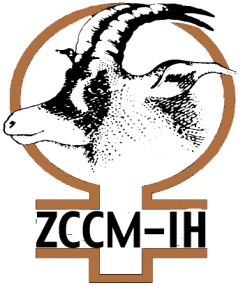 Incorporated in the Republic of Zambia JOB ADVERTISEMENTThe Company invites applications from suitably qualified and experienced persons who are innovative, energetic and performance driven to fill the position of;BUSINESS RESEARCH ANALYST (ZH4) ONE POSITIONPlease refer to the job description below for detailed information about the job.Applications together with copies of certificates and detailed curriculum vitae should reach the undersigned not later than Friday 16th October 2020Human Resources ManagerZCCM Investments Holdings PlcZCCM IH Office Park, Alick Nkhata RoadP O Box 30040LUSAKA___________________________________________________________________________ZCCM-IH PLCJOB DESCRIPTION___________________________________________________________________________                IDENTIFICATION SECTION     JOB TITLE		:   	Business Research Analyst                   GRADE			:  	ZH4                 DEPARTMENT    	:	Investments__________________________________________________________________________	JOB PURPOSE:To conduct in-depth research, analysis and data collection in order to propose new investments in the company.	KEY RESULT AREAS AND PRINCIPAL ACCOUNTABILITIES5.12.4	REPORTING RELATIONSHIPSa)	Reports to:	Business Development Managerb)	Other Jobs Reporting to (4a) above:	Business Development Analyst c)	Number and level of immediate subordinates:	Nil5.12.5	ESSENTIAL/DESIRABLE EXPERIENCE/QUALIFICATIONSa)	Professional Qualification:		Grade 12 Certificate		Bachelor’s degree or professional qualification		Professional membershipb)	Minimum Relevant Pre-Job Experience:2 years’ experience in a similar positionc)	Skill Specifications:			
		Negotiation skills	Communication skills 	Research Skills	Computer skills            d)	Other Attributes (Personality Traits)PersuasivePleasant__________________________________________________________________________KEY RESULT AREASPRINCIPAL ACCOUNTABILITIES (MAIN DUTIES)ResearchUses various quantitative and qualitative research tools and market research methods to obtain data at national, regional, and international levels;Proposes and identifies newer methods of market research to collect and record data in a more organized manner;Records and maintains information compiled through research;Uses advanced tools and software that capture as much data as possible in order for the organization to obtain necessary information.AnalysisAnalyses the background of products or services being offered in relation to current market trends;Collects and analyses competitive strategies, prices and sales methods;Measures the effectiveness of current marketing strategies with a view to improving the same.Report WritingWrites reports and prepares thorough presentations of such data.RecommendationProposes recommendations that would cater for current needs and demands.ConceptualisationConceptualises innovative ideas that will help re-invent marketing strategies and provides greater opportunities for growing the business. 